ГАННІВСЬКИЙ ЛІЦЕЙПЕТРІВСЬКОЇ СЕЛИЩНОЇ РАДИ ОЛЕКСАНДРІЙСЬКОГО РАЙОНУКІРОВОГРАДСЬКОЇ ОБЛАСТІНАКАЗвід 31 жовтня  2023 року                                                                                                № 166с. ГаннівкаПро підсумки проведення І етапу таучасть у ІІ етапі Всеукраїнських учнівських олімпіад у 2023/2024 навчальному роціЗгідно річного плану роботи ліцею протягом жовтня 2023 року були проведені предметні учнівські олімпіади. Заступником директора з навчально-виховної роботи Ганнівського ліцею Соломкою Т.В., заступником завідувача з навчально-виховної роботи Володимирівської філії Ганнівського ліцею Погорєлою Т.М., заступником завідувача з навчально-виховної роботи Іскрівської філії Ганнівського ліцею Баранько Т.В. матеріали проведених олімпіад було узагальнено в довідках (Додаток 1, Додаток 2, Додаток 3)Враховуючи зазначене в довідках НАКАЗУЮ:1. Взяти до відома довідки про підсумки проведення І етапу Всеукраїнських учнівських олімпіад (Додатки 1, 2, 3)2. Заступнику директора з навчально-виховної роботи Ганнівського ліцею СОЛОМЦІ Т.В.: 1) до 22 листопада надіслати звіти про проведення І етапу олімпіад та заявки на право участі у ІІ етапі за відповідними формами;2) забезпечити участь переможців І етапу олімпіад та членів журі у ІІ етапі олімпіад згідно з  графіком.3. Контроль за виконанням даного наказу покласти на заступника директора з навчально-виховної роботи Ганнівського ліцею СОЛОМКУ Т.В., завідувача Володимирівської філії Ганнівського ліцею МІЩЕНКО М.І., на в.о.завідувача Іскрівської філії Ганнівського ліцею БАРАНЬКО Т.В. Директор                                                                                           Ольга КАНІВЕЦЬЗ наказом ознайомлені:                                                                   Марина МІЩЕНКО Тетяна БАРАНЬКО Тетяна СОЛОМКАДодаток 1до наказу директора від 31.10.2023  року № 166Довідка про підсумки проведення І етапута участь у ІІ етапі Всеукраїнських учнівських олімпіад учнів Ганнівського ліцеюВідповідно до плану роботи ліцею на 2023/2024 навальний рік у ліцеї проведені                                                                                       олімпіади з таких навчальних предметів: українська мова і література (3-9кл.), англійська мова (8,9 кл.), математика (3-9 кл.), інформаційні технології (8,9 кл.), біологія (8,9 кл.),  хімія( 8-9 кл.), географія(7-9 кл.), історія (8,9 кл.), правознавство (9кл.).Результати проведення олімпіад в розрізі предметів представлені нижче.Аналіз виконання завдань І етапу Всеукраїнської олімпіади з української мови і літературиКлас: 3Дата проведення: 23 жовтня 2023 р.Предмет: українська мова Вчитель: Опалатенко В.С.Кількість учасників: 2Результати:Мінакова Дар’я – 9 балів – ІІ місцеБережний Владислав – 8 балів – ІІ місцеКлас: 4Дата проведення: 23 жовтня 2023 р.Предмет: українська мова Вчитель: Крамаренко В.ВКількість учасників:6 У класі 10 учнів, роботу писало 6 учнів.Результати:Результати конкурсу:Донченко Софія  – 34 бали, ІІ місцеДуденко Аріана  - 27 балів, ІІІ місце;Руденко Анастасія – 26 балів, ІІІ місце.Клас: 5Дата проведення: 23 жовтня 2023 р.Предмет: українська мова і літератураВчитель: Щурик О.О.Кількість учасників: 2Завдання олімпіади з української мови розроблені згідно програми.  Учням були запропоновані  завдання трьох рівнів: І рівень  - тестові завдання; ІІ рівень  - виконати завдання (записати слова, вставляючи пропущені букви; списати речення, поставивши слова, що в дужках, у потрібній формі;  дібрати словосполучення у переносному значенні; підкреслити  головні члени речення та вказати частини мови); ІІІ рівень  -  створити рекламу улюбленого твору. Максимальна кількість балів  - 38.Із завданнями олімпіади з української мови учні в цілому справилася. Обоє учнів правильно вставили пропущені букви у словах, поставили подані слова у правильній формі, утворили словосполучення у переносному значенні, правильно вказали частини мови у реченні.  У тестових завданнях обоє учнів не змогли вказати рядок, у якому в усіх словах вживається апостроф, а також не змогли правильно визначити головні члени речення. Труднощі виникли у  створенні реклами улюбленого твору.         З української літератури учням було запропоновано два завдання: з теорії літератури – закінчити речення за поданим визначенням та дати відповіді на питання.          Обоє  учнів правильно визначили, що таке казка, на які види вона поділяється та навели приклади. За  поданим поясненням не змогли правильно визначити поняття  «легенда» та «переказ», а також не змогли дати повну відповідь на питання «Чим відрізняється народна казка від літературної».Рекомендації:удосконалювати орфографічні навички;повторити відомості про головні члени речення (вивчені у початкових класах);повторити, що таке «легенда», «переказ» та ознаки, якими відрізняється літературна казка від народної.Клас: 6Дата проведення: 23 жовтня 2023 р.Предмет: українська мова і літератураВчитель: Галіба О.АКількість учасників: 3Результати:Гайнутдінова Я. -  49 балів (із 53 б.)Чикайла М. – 36 балівБастрон А. – 30 б.Завдання олімпіади містили в собі питання як з української мови, так і з літератури.Учні виконали всі завдання. Українська мова.Гарно справилися із завданням на правопис, редагування словосполучень, добір синонімів і антонімів до фразеологізмів.Складнощі виникли під час написання есе – діти не розкрили тему, припускалися орфографічних та пунктуаційних помилок. Частково виконали завдання з реченням, а саме: допускали помилки у визначенні другорядних членів речення та частин мови (Чикайла М., Бастрон А.). Розділові знаки розставили правильно.Українська література.Із завданнями з української літератури учні справилися не дуже добре. Складнощі виникли під час написання твору «Пісенні скарби українців» та під час розкриття ідейно-художнього аналізу запропонованої поезії.Для покращення результатів та при підготовці до ІІ етапу олімпіади слід врахувати наступне:більше часу на уроках мови приділити повному синтаксичному розбору простих речень та морфологічному розбору частин мови; ідейно-художньому аналізу поезій.Клас: 7Дата проведення: 23 жовтня 2023 р.Предмет: українська мова і літератураВчитель: Щурик О.О.Олімпіаду писали 2 учня.Завдання олімпіади з української мови розроблені згідно програми. Олімпіада вміщувала такі завдання: записати слова, дотримуючись орфографічних норм; утворити прикметники від іменників; відтворити текст, виправивши помилки; записати слова-відгадки з правильними суфіксами; утворити дієприкметники та скласти з ними словосполучення; створити рекламу улюбленого художнього твору. Максимальна кількість балів  - 40. учнів правильно записали слова, дотримуючись орфографічних правил,   утворили дієприкметники від поданих дієслів. Незначні помилки були допущені у творенні прикметників від іменників та у відтворенні тексту. Найбільше труднощів виникло у записі слів з правильними суфіксами та у написанні творчої роботи.Із завданнями  української літератури учні справилися. Учням потрібно було дати відповіді на питання та дати визначення понять.  Незначні труднощі виникли у визначенні понять: «контраст», «коломийка».Рекомендації:повторити відомості з теми «Правопис суфіксів»;повторити відомості про коломийки та контрастКлас: 8Дата проведення: 14 жовтня 2022 р.Предмет: українська мова і літератураВчитель: Галіба О.А.Олімпіаду писали 3 учня.Результати:Магей Р. – 43 бала (із 63)Гришаєва П. – 35 балівДарчук Ю. – 29 балівЗавдання олімпіади містили в собі питання як з української мови, так і з літератури.Учні виконали майже всі завдання. Українська мова.Гарно справилися із завданням на визначення значень фразеологізмів,  редагування словосполучень, виконання синтаксичного розбору речення.Складнощі виникли під час розбору слів за будовою та написання твору-роздуму – дві учениці не розкрили тему. Гарно справився лише Магей Р., проте допускав певні лексичні та граматичні помилки.Українська література.Із завданнями з української літератури дві учениці справилися добре. Дарчук Ю. не приступила до їх виконання. Складнощі виникли під час написання твору на одну із запропонованих тем. Для покращення результатів та при підготовці до ІІ етапу олімпіади слід врахувати наступне:більше часу на уроках мови приділити повному синтаксичному розбору простих речень та морфологічному розбору частин мови; розбору слів за будовою;написанню творів, зокрема творів-роздумів.Клас: 9Дата проведення: 14 жовтня 2022 р.Предмет: українська мова і літератураВчитель: Галіба О.А.Олімпіаду писали 3 учня.Результати:Гайнутдінова Д. – 70 балів (із 72)Гуковська Н. – 57 балівБережна А. – 36 балівЗавдання олімпіади містили в собі питання як з української мови, так і з літератури.Учні виконали майже всі завдання. Українська мова.Всі учні справилися із написанням есе, завданнями на  правопис, утворення нових слів за допомогою суфіксів та на редагування речень. Складнощі виникли під час синтаксичного розбору речення та розстановки розділових знаків при прямій мові.Українська література.Із завданнями з української літератури дві учениці справилися добре. Бережна А. не приступила до їх виконання.Дві учениці справилися із написанням твору за поданим початкомПри виконанні завдань з літератури учні виявили достатні знання як теоретичного матеріалу, так і практичного його застосування.Для покращення результатів та при підготовці до ІІ етапу олімпіади слід врахувати наступне:під час вивчення пунктуації простих речень приділяти увагу повторенню розділових знаків при вставних словах;більше часу на уроках мови приділити повному синтаксичному розбору простих речень та морфологічному розбору частин мови; написанню творів-роздумів.Аналіз виконання завдань І етапу Всеукраїнської олімпіади з історіїКлас: 8Дата: 23.10.2023 р.Предмет: Історія Вчитель: Гришаєва Л.В.Писали 2 учня: Зубко Дмитро – 43 б.Гришаєва Поліна – 42 б	Завдання І етапу Всеукраїнської олімпіади з історії були складені згідно з програмою. Комплект завдань олімпіади охоплював вивчений матеріал з різних розділів курсу історії та тем, які учні повинні були опанувати до терміну проведення олімпіади.	Учасники олімпіади показали достатній і високий  рівень навчальних досягнень. Робота оцінювалась у 53 бали.	У виконанні на вибір однієї правильної відповіді,  учні справились майже на відмінно допустивши одну помилку у 8 завданні. 	У завданні 2 діти виконали успішно, правильно вказали назву ілюстрації та співвіднесли з відповідним періодом України.	У завданні 2.2 учні правильно вказали історичного діяча, але не достатньо  схарактеризувати його.	У визначені  спільного та відмінного  в ознаках Кревської та Люблінської унії та їх наслідки для українських земель, учні виконали не повністю. Зуміли визначити спільні та відмінні ознаки, але не вказали наслідки уній для українських земель.	У завданні 2.4. учні добре виконали завдання, заповнивши пропуски в хронологічній таблиці.	У завданні  теоретичного туру учні вказали правильно історичну подію, яка лежить в основі сюжету картини. Зуміли розкрити історичне значення події, але не зуміли повністю розкрити трагізм долі головного персонажу. 	Аналізуючи результати навчальної діяльності учнів, учасників олімпіади, зроблено певні висновки: 	Для покращення знань необхідно опрацювати теми та розділи:- «Соціально-економічні зміни в українських землях у першій половині XVII ст.»;- «Великі географічні відкриття».Клас: 9Дата: 23.10.2022 р.Предмет: Історія Вчитель: Гришаєва Л.В.Писали 3 учениці:Гайнутдінова Дарія – 53 бГузей Ксенія – 51 б.Гуковська Надія – 20 б.Завдання I етапу Всеукраїнської олімпіади з історії були складені згідно з програмою. Комплект завдань  олімпіади охоплював вивчений матеріал з різних розділів курсу історії та тем, які учні повинні були опанувати до терміну проведення олімпіади.Учасники олімпіади  показали  високий, достатній, середній рівень навчальних досягнень. За правильне виконання роботи оцінювалась в 59 балів.Аналізуючи результати навчальної діяльності учнів, учасників олімпіади, зроблено певні висновки:У виконанні на вибір однієї правильної відповіді, 2 учениці справились  на відмінно, лише одна учениця припустилася помилки у 8 завданні.У  завданні II рівня дві учениці вірно назвали дві українські губернії та вказали адміністративні одиниці до складу яких входили губернії, але допусти помилку у назві адміністративних одиниць. Одна учениця лише вказала центри адміністративних одиниць не вказавши назви генерал-губернаторств.У завданні  2.2 учні вірно вказали історичного діяча, та лише дві учениці розкрили яку роль він відіграв в українському національному русі. У завдання 2.3 на визначення спільного та відмінного у боротьбі за незалежність США та нідерландської революції, на відмінно справилось лише дві учениці.Завдання 2.4 дві учениці виконали відмінно де зуміти точно заповнити пропуски хронологічної таблиці. Одна учениця припустилася помилки не вказавши країну де відбувалася подія.У завданні теоретичного туру дві учениці широко розкрили питання , де зуміли пояснити зародження декабристського руху на українських землях, який вплив мав на розвиток суспільно-політичних рухів та вказати ідеї просвітників у програмових документах. Одна учениця не до кінця розкрила питання.Для покращення знань необхідно опрацювати:  Сполучені Штати Америки Громадянська війна у США і Реконструкція Півдня.  Утворення незалежних держав у Латинській Америці  Національно-визвольна війна в Нідерландах. Утрехтська унія. Вільгельм I Оранський.Громадська опозиція російському царизму в Україні. Соціальні протести.Аналіз виконання завдань І етапу Всеукраїнської олімпіади з інформаційних технологійКласи: 6-9Дата проведення: 26 жовтня 2023 р.Предмет: інформаційні технологіїВчитель: Галіба О.А.Олімпіаду писали 3 учня.Результати:Мокроусов А. - 52 бали  (з 66)Дуденко Д. – 46 балівЗубко Д. – 35 балівЗавдання олімпіади містили в собі практичні завдання, які передбачали знання програмних засобів текстового процесора (MS Word), табличного процесора (MS Excel)  та редактора презентацій (MS Power Point).Дуденко Д. приступив до роботи, але жодного завдання не виконав.Текстовий процесора MS WordТроє учні добре справилися із завданнями по обробці текстової інформації засобами текстового процесора MS Word, дотрималися усіх вимог. Але не всі звернули увагу на завдання, де треба було видалити зайві пробіли між словами (Зубко Д., Дуденко Д.), та не відформатував таблицю відповідно до зразка (Мокроусов А.).Табличний процесор MS ExcelНе всі учні відформатували таблицю за зразком (Зубко Д., Дуденко Д.). Всі всправилися із завданням на автоматичне обчислення, увівши правильні формули. Жоден учень не виконав останнє завдання на вставлення логічної функції умови (причина – MS Excel вивчається у 7 класі, а даний матеріал - у 9 класі).Редактор презентацій MS Power PointУчні добре справилися із завданням, але Зубко Д. не вставила покликання переходу на інший слайд при натисканні кнопки, а у Дуденка Д. покликання діяло і при натисканні поза межами кнопки.Для покращення результатів та при підготовці до ІІ етапу олімпіади слід врахувати наступне:повторити матеріал по форматуванню таблиць, створенню і роботі з формулами в MS Excel;повторити матеріал по вставленню мультимедійних ефектів у презентацію MS Power Point;Аналіз виконання завдань І етапу Всеукраїнської олімпіади з географіїКласи: 8-9Дата проведення: 23 жовтня 2023 р.Предмет: географіяВчитель: Осадченко Н.М.Відомості про учасників олімпіади:Аналіз проведення І етапу олімпіади:В олімпіаді з географії  взяли участь 5 учнів 8-9 класів, троє учнів мають ІІІ місце. Запропоновані завдання на І етапі олімпіади складалися з 12-ти тестів, за правильну відповідь 1б,   теоретичного туру (розгорнута письмова відповідь на запропоновані 3 питання, кожне по 10б) та практичного туру (задача – 10б та контурна карта - 12б, позначити 12 географічних об’єктів).Учні найкраще справились із тестовими завданнями та контурною картою. Виникли труднощі із завданням теоретичного туру. Учасники олімпіади  частково правильно давали визначення поняттям, явищам, термінам, хоча не всі  могли знайти їм практичне застосування у тексті. Дарчук Ю., Гайнутдінова Д., справилась із завданням на фізичній карті світу.Проаналізувавши роботи учасників олімпіади, відзначила, що учні 8-9 класів володіють фактичним матеріалом, але не достатньо вміють використати здобуті знання на практиці.Висновок: при викладанні географії потрібно звернути увагу на систематичне повторення раніше вивченого матеріалу з учнями 8 класу за 7 клас, а з учнями 9 класу – за 8 клас, при можливості ліквідувати прогалини у знаннях. У своїй роботі враховувати принцип наступності. А також на уроках більше уваги приділити тим типам завдань, які викликали труднощі в учнів (послідовність, відповідність, розв’язування задач та повторити масштаб).Аналіз виконання завдань І етапу Всеукраїнської олімпіади з англійської мовиКлас: 8Дата проведення: 24 жовтня 2023 р.Предмет: англійська моваВчитель: Марченко А.В.Писали 2 учасника: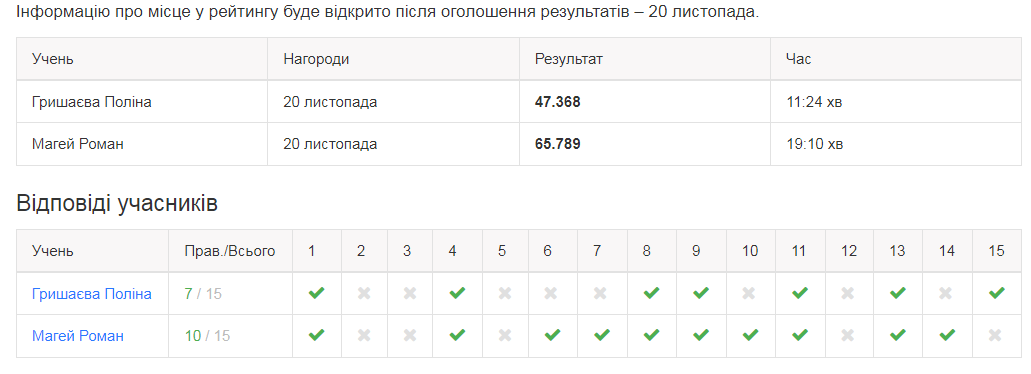 Учасникам були запропоновані завдання за основними видами мовленнєвої діяльності: перевірявся рівень сформованості умінь та навичок письмової комунікації та зорового сприймання інформації. 	Під час виконання роботи найскладніше було визначити інформацію, пов’язану із країнознавчим напрямком. Про це свідчать допущені помилки у відповідях №5, 6, 7:	Читання – неповне розуміння тексту, нечітке усвідомлення значення слів, розуміння логічних зв’язків у тексті. Учасники змогли вибрати основні факти випускаючи другорядні.	Письмова комунікація – Труднощі у поєднанні різноструктурних речень. В учнів виникали труднощі з комбінуванням мовленнєвих зв’язків згідно з комунікативним наміром на основі логічної схеми та з висловлюванням своєї думки та ставлення до предмету мовлення.Дата: 24.10.2023 р.Предмет: англійська моваКлас: 9Вчитель: Марченко А.В.Писали 3 учасника: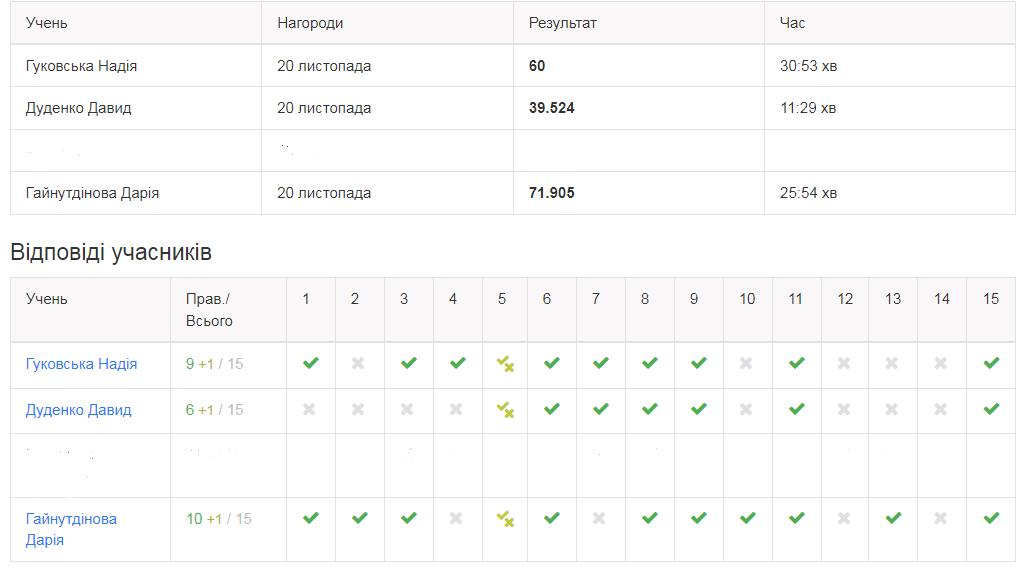 Учасники олімпіади виконували завдання із основних видів мовленнєвої діяльності. Завдання відповідали вивченому навчальному матеріалу із поєднанням країнознавчого аспекту.При виконанні завдань із читання учні показали середній результат сприйняття інформації, труднощі у розумінні інформації пов’язані з недостатнім запасом лексичних одиниць до тематики тексту, їх синонімічним рядом.Аналіз писемної взаємодії показав, що учні мають середній рівень розвитку власного реагування у комунікативних ситуаціях.Рекомендації щодо підвищення результативності навчання. Працювати над:уживанням артиклів, зокрема з власними назвами;побудовою спеціальних питальних речень;побудовою підрядних речень умови і часу;узгодженням часів;уживанням прийменників;збільшенням лексичну насиченість;опрацюванням текстів країнознавчої тематики.Аналіз виконання завдань І етапу Всеукраїнської олімпіади з фізики      7 клас В олімпіаді з фізики у 7 класі брали участь 7 учнів. Робота містить 15 завдань, підібраних до тем «Механічні явища», «Теплові явища». Зміст тесту за посиланням https://vseosvita.ua/test/office/tva859ІІ місце виборов Мокроусов Андрій, набравши 8 балів із 15, ІІІ місце у В’язнікової Олени (6 балів із 15).Статистика тестуванняДолучилось учасників: 3Зараховано/не зараховано: 3/0Зараховано: 100%Правильні відповіді:1) 67%, 2) 33%, 3) 67%, 4) 0%, 5) 0%, 6) 67%, 7) 33%,  8) 33%, 9) 33%, 10) 33%, 11) 0%,  12) 33%, 13) 67%, 14) 0%, 15) 33%.Найкраще учні виконали завдання, в яких необхідно записувати значення фізичних величин у стандартному вигляді, визначати ціну поділки шкали та межі її вимірювання, логічні задачі на рівномірний рух тіл, тести на відповідність про фізичні прилади та величини, які вони вимірюють. Добре учні впоралися із завданнями на групування фізичних явищ, знаходження об’єму тіла, будову речовини. Труднощі виникли при виконанні завдань експериментального характеру: визначенні похибки вимірювання об’єму рідини, яка дорівнює половині ціни поділки шкали; визначенні товщини дротини способом рядів. В деяких завданнях обрані неправильні відповіді через   неуважність. Значну частину даних тем учні вивчали дистанційно. Враховуючи помилки учнів при виконанні олімпіадних завдань, проведемо їх аналіз під час занять з учнями.8 класВ олімпіаді з фізики у 8 класі брали участь 7 учнів. Робота містить 20 завдань, підібраних до тем «Механічні явища», «Теплові явища». Зміст тестуC:\Users\пк\Downloads\zavdanna_i_etapu_vseukrainskoi_olimpiadi_z_fiziki_8_klas_20221017_115401.pdfЗагальна кількість балів - 20.  Результати виконання завдань подані в таблиці.ІІІ місце виборов Магей Роман, набравши 8 балів.Статистика тестуванняДолучилось учасників: 10Зараховано/не зараховано: 10/0Зараховано: 100%1) 40% 2) 20% 3) 10% 4) 30% 5) 10% 6) 60% 7) 10% 8) 10% 9) 30% 10) 0%11) 40% 12) 0% 13) 70% 14) 40% 15) 10% 16) 70% 17) 50% 18) 30% 19) 20% 20) 60%     Щоб успішно виконати олімпіадні завдання з фізики, необхідно мати теоретичні знання з теми «Механічний рух» і «Теплові явища»; вміти оперувати формулами для визначення середньої  швидкості, об'єму, густини тіла, виконаної роботи та потужності; вміти розв'язувати задачі на визначення кількості теплоти та тепловий баланс тіл.       Найкраще учні виконали завдання, в яких необхідно вказати теплові явища та розв’язати задачу на визначення потужності тіла. Добре учні впоралися із завданнями на визначення стану теплової рівноваги тіл, знають зміст досліду теплового розширення тіл; вміють застосовувати умову рівноваги важеля, перетворювати одиниці вимірювання тиску. Труднощі виникли при порівнянні температур за різними шкалами, виявлення фізичного змісту температури, помилки при обчисленнях розрахункових задач. В деяких завданнях обрані неправильні відповіді через неуважність. Враховуючи помилки учнів при виконанні олімпіадних завдань, проведемо їх аналіз на заняттях з учнями.  9 класВ онлайн олімпіаді з фізики у 9 класі взяла участь 1 учениця. Робота містить 20 завдань, підібраних до тем «Електричні явища», «Магнітні явища» «Світлові явища». Зміст тесту за гіперпосиланням C:/Users/пк/Downloads/zavdanna_i_etapu_vseukrainskoi_olimpiadi_z_fiziki_9_klas_20221017_121425.pdfЗагальна кількість балів - 20.  Результати виконання завдань подані в таблиці.Гайнутдінова Дарія одержала 13 балів із 20, зайнявши ІІ місце.Статистика тестуванняДолучилось учасників: 1Зараховано/не зараховано: 1/0Зараховано: 100%Правильні відповіді:1) 100% 2) 100% 3) 0% 4) 0% 5) 100% 6) 100% 7) 100%8) 100% 9) 100% 10) 0% 11) 100% 12) 100% 13) 100% 14) 100% 15) 100% 16) 0% 17) 100% 18) 100% 19) 0%20) 0.      Щоб успішно виконати олімпіадні завдання з фізики, необхідно мати теоретичні знання з теми  «Електричні явища», », «Магнітні явища» «Світлові явища», вміти оперувати формулою для визначення сили Ампера, законами відбивання та заломлення світла, вміти застосовувати правило свердлика та правило лівої руки.Найкраще учниця виконали завдання, в яких необхідно вказати простір, який оточує заряджені тіла, правильно визначили магнітні полюси котушки зі струмом, за картинкою вказали назву досліда,  знають швидкість поширення світла та правильно розв’язали задачу на визначення довжини тіла за вказаною довжиною його тіні. Добре впоралася із завданнями на знання законів відбивання світла, розв’язала задачу на визначення сили Ампера, визначення показника заломлення світла, виявлення чинників, що впливають на колір тіла. Є помилки в знаннях про будову електричного двигуна, виборі джерел створення магнітного поля. В деяких завданнях обрані неправильні відповіді через неуважність.  Аналіз виконання завдань І етапу Всеукраїнської олімпіади з правознавстваКлас: 9Дата проведення: 27 жовтня 2023 р.Предмет: правознавствоВчитель: Грищаєва Л.В.	Учасники олімпіади показали високий рівень навчальних досягнень.  За правильне виконання роботи оцінювалась в 38 балів.Завдання І етапу Всеукраїнської олімпіади з  правознавства були складені згідно програми. Комплект завдань  олімпіади охоплював вивчений матеріал з правознавства.У виконанні завдання першого рівня із вибором однієї відповіді учениці припустилися однієї помилки, де не зуміли правильно визначити, ознаку протиправного діяння, шкідливого результату, що настав унаслідок цього, та причинний зв'язок між діянням та його результатом.	У завдання другого рівня добре зуміли пояснити значення термінів.	У завданні третього рівня потрібно було визначити,  знайти помилки, недоречності в пропонованому тексті. Одна учениця припустила помилки у визначені віку Президента України. Гайнутдінова Дарія припустилася помилки у  тесті про дострокового припинення повноважень Президента України виконання обов’язків Президента України.	У вирішені юридичної задачі та даній юридичній оцінці,  учні справилися на  достатньому рівні. Продемонстрували знання українського законодавства. На достатньому рівні  володіють теоретичним матеріалом з цивільного, адміністративного та кримінального права.	Для покращення знань необхідно:- опрацювати розділ  Взаємозв’язок людини і держави.-  удосконалювати в учнів уміння чітко й структуровано висловлювати власну думку, лаконічно й аргументовано її доводити, робити висновки та узагальнення.Аналіз виконання завдань І етапу Всеукраїнської олімпіади з математикиКлас: 3Дата проведення: 27 жовтня 2023 р.Предмет: математикаВчитель: Опалатенко В.С.Кількість учнів у класі всього – 6Кількість учнів, які писали зріз – 4    	Робота складалася з чотирьох завдань. За кожне вірно виконане завдання учень міг отримати 3 бали. Всього робота оцінюється у 12 балів:  9-12 балів – високий рівень – І місце ; 6-8 балів – достатній рівень – ІІ місце ; 3-5 балів – середній рівень - ІІІ місце ; 1-2 бали – початковий рівень – ІV місце.         За результатами роботи: І місце – Бережний Владислав І місце – Мінакова Дарія  ІV-  Котяй Олександра Клас: 4Дата проведення: 27 жовтня 2023 р.Предмет: математикаВчитель: Крамаренко В.В.27 жовтня  у Ганнівському ліцеї  (в онлайн форматі) проведено І етап Всеукраїнської учнівської олімпіади з української мови. У 4 класі 13 учнів, роботу писало 3 учнів. Робота розрахована на 12 балів (завдань було 5).Результати:Донченко Софія – 10 балів, ІІ місце;Дуденко Аріана – 9 балів, ІІІ місце;Руденко Анастасія  - 9 балів, ІІІ місце.В шкільній олімпіаді з математики брали участь  учні 6, 7, 8 класів.  Олімпіадні завдання з математики  містять 5 завдань. Максимальна кількість балів – 35.6 класВ олімпіаді з математики у 6 класі брали участь 2 учні. Робота містить 5 завдань: 2 логічні задачі, 1 розрахункова задача на знаходження числа за його дробом, магічний квадрат із закритими та викинутими числами, 1 задача геометричного змісту на знаходження площі чотирикутника.Загальна кількість балів – 35.  Результати виконання завдань подані в таблиці.      І місце посіла Гайнутдінова Яна, набравши 28 балів, ІІІ місце із результатом 17 балів із 35 можливих  посів Чикайла Михайло.Результати виконання завдань показали, що учні найкраще і найшвидше  впоралися із розрахунковою задачею №2 на знаходження числа за його дробом.   Добре виконали логічну задачу №3 на знаходження відношення ваги Собаки до ваги Ріпки. Одна учениця неправильно виконала дію скорочення у відношенні.     В завданні №1 учні правильно знайшли найбільше натуральне число, яке відповідає умові задачі, але не описали хід своїх міркувань. Завдання №4 на магічний квадрат виконано відмінно, учні люблять і вміють знаходити правильне розміщення чисел. У задачі №5 учениця не виконала малюнка до задачі, але розв’язок і результат правильні. Один з учнів не приступив до виконання двох останніх завдань через брак часу.7 класВ олімпіаді з математики у 7 класі брали участь 3 учні. Робота містить 5 завдань: 3 логічні задачі, 1 задача на розміщення зірочок у квадраті, 1 задача геометричного характеру.Загальна кількість балів - 35.  Результати виконання завдань подані в таблиці.ІІ місце посіла учениця В’язнікова Олена, набравши 19 балів, ІІІ місце із результатом 14 балів із 35 можливих  посіли Міркевич  Карина та Щурик Ярослав.Результати виконання завдань показали, що учні найкраще і найшвидше впоралися із логічною задачею №3 на знаходження найменшого складеного числа, яке не ділиться на жодне із чисел від 2 до 10. 2 учні добре виконали завдання №1 на поділ квасу за допомогою двох ємностей відомого об’єму. Проблема полягає у поясненні логічних кроків під час переливання рідини, оформленні даної задачі. Такий самий недолік мають розв’язки і логічної задачі №2 на визначення певної величини методом підбору. Не вистачало обгрунтування вибору того чи іншого числа. У задачі №4 учні безпомилково визначили кількість зірочок, які можна розмістити на квадраті. Але не змогли виконати правильно малюнок: умова виконувалася по горизонталі та вертикалі, не виконувалася по діагоналі. Деякі учні малюнок не виконали зовсім. Завдання №5 виконала лише 1 учениця. Задача геометричного змісту на знаходження площі прямокутника за відомою площею його частини стала найскладнішою для учасників. Причина полягає в складнощах при вивченні геометрії, як предмета в цілому: слабка база з початкової школи, втрати результативності під час вивчення геометричних тем у 5 – 6 класах на дистанційному навчанні. Я працюю над цим питанням, сподіваюся на позитивний результат.8 класВ олімпіаді з математики у 8 класі брали 2 учні. Робота містить 5 завдань: 2 логічні задачі, задача на знаходження значення виразу, 2 задачі геометричного змісту.Загальна кількість балів - 25.  Результати виконання завдань подані в таблиці.ІІ місце посів Магей Роман, набравши 19 балів, ІІІ місце із результатом 17 балів із 35 можливих  посіла Борисова Крістіна.Результати виконання завдань показали, що учні найкраще і найшвидше впоралися із геометричними задачами №3 і №5 на визначення кутів трикутника і ромба. Учні знають властивості рівнобедреного трикутника та ромба, теореми про суму кутів трикутника та властивості суміжних кутів. Виконали завдання №1  на знаходження найменшого значення виразу. Але задача не містить пояснень логічних кроків при знаходженні розв’язку. Учні знайшли певні значення виразу, але не вказали, яке значення є найменшим. Гірший результат показали учні під час розв'язування логічної задачі №2 на знаходження віку Діофанта. Причина – неправильно виконані дії з дробами під час розв’язування рівняння. Один із учасників не зміг визначити трійки тризначних чисел за заданою їх сумою та схемою розміщення цифр  у них, не вистачило вміння скласти логічну схему для розв'язування задачі такого типу. Допущені помилки опрацюємо під час роботи на уроках та на індивідуальних консультаціях.Аналіз виконання завдань І етапу Всеукраїнської олімпіади з біологіїКласи: 7-9Дата проведення: 24 жовтня 2023 р.Предмет: біологіяВчитель: Робота Н.А.Відомості про учасників олімпіади:Аналіз проведення І етапу олімпіади:В олімпіаді з біології взяли участь 8 учнів 8,9 класів,шість  з них  отримали  призові місця ( два  ІІ та чотири ІІІ).Учні 8 класу добре засвоїли курс 7 класу, адже справилися майже з усіма завданнями, що стосувалися тем: «Різноманітність хребетних та безхребетних тварин», «Риби». Добре справилися з завданнями з курсу 8 класу.  Труднощі виникли з завданнями, що стосуються вивчення ботаніки, а саме з теми «Різноманітність рослин». Найкраще учні справилися з тестами групи А, де було потрібно дати одну правильну відповідь. Відповіді на тести групи Б, де була два і більше правильних варіантів відповідей, були неповними.Учні 9 класу добре засвоїли курс біології 6,7 класу. Справилися з багатьма завданнями, що стосувалися тем: «Вегетативні та генеративні органи рослин», «Різноманітність рослин», «Риби», «Найпростіші», «Членистоногі». Труднощі виникли з завданнями з курсу біології 8 та 9 класу, а саме з тем «Кровоносна система», «Травна система», «Структура клітини». Вивчення більшості цього матеріалу припала на дистанційне навчання. Висновок: при викладанні предмета біології потрібно звернути на систематичне повторювання раніше вивченого матеріалу, враховувати принцип наступності. Аналіз виконання завдань І етапу Всеукраїнської олімпіади з хіміїКласи: 7-9Дата проведення: 21 жовтня 2022 р.Предмет: хіміяВчитель: Робота Н.А.Відомості про учасників олімпіади:В олімпіаді з хімії взяли участь 10 учнів 7-9 класів, 5 з яких вибороли призові місця (одне ІІ місце та чотири ІІІ). Учні 7 класу добре виконали завдання, де потрібно було назвати хімічні елементи, вказавши кількість протонів і електронів;правил поведінки в хімічному кабінеті. Труднощі виникли з завданням у якому потрібно було послідовно розділити суміш речовин та способи розділення сумішей, частково справилися з завданням на розпізнавання фізичних та хімічних явищ (завдання на випередження). Учні 8 класу справилися з завдання, що стосувалися визначення електронної конфігурації елемента, встановлення числа протонів та нейтронів у ядрі атома. Проте жоден з учнів не виконав завдання ІІІ рівня (поняття «вищий оксид», «летка сполука з Гідрогеном»; уявний експеримент).Учні 9 класу не справилися з тестовими завданнями, які стосувалися будови атому(курс хімії 8 клас). Одна учениця не виконувала завдання, що стосувалися теми «Генетичні зв’язки основних класів неорганічних сполук» (тема 8-го класу).Висновок: при вивченні хімії потрібно звернути увагу на систематичне повторювання раніше вивченого матеріалу, враховувати принцип наступності. А також розв’язувати більше хімічних задач та проводити уявні експерименти.Аналіз виконання завдань І етапу Всеукраїнської олімпіади з трудового навчанняВідомості про учасників:У роботі олімпіади (8-9кл) були використані завдання теоретичного блоку – 35б та практичний блок – 65б. По набраним балам визначення переможців:І місце – 80-100 балів;ІІ місце – 60-80 балів; ІІІ місце – 40-60 балівПрактичний тур  передбачав виготовлення Ляльки – оберегу «Сонячний кінь». Вироби оцінювалися за такими критеріями:- виразність виробу як зразка української сувенірної продукції – до 15 балів;- естетичність роботи – до 15 балів;- індивідуальність творчих прийомів – до 15 балів;- якість оформлення– до 20 балів.Максимальна кількість балів, яку може отримати учасник – 65 балів. Визначення та нагородження переможців.І місце – 80-100 балів;ІІ місце – 60-80 балів; ІІІ місце – 40-60 балівУчні справилися із завданнями, відповідно отримавши призові місця.  В деяких учнів виникли труднощі в теоретичних питаннях, у визначенні швів, етапах проєктів та визначення видів орнаментів. Вироби були гарні та якісно виготовлені. Будемо працювати над покращенням знань в теоретичних питаннях. Додаток 2до наказу директора від 31.10.2023  року № 166Довідка про підсумки проведення І етапута участь у ІІ етапі Всеукраїнських учнівських олімпіад учнівВолодимирівської філії Ганнівського ліцею Відповідно до наказу по Ганнівському ліцею від  23 жовтня 2023 року № 154 та з метою виявлення і розвитку обдарованих учнів, стимулювання творчого самовдосконалення школярів, підвищення рівня викладання предметів у жовтні 2023 року були проведені учнівські олімпіади з  історії, української мови та літератури, інформатики, фізики, трудового навчання в очному форматі та біології, географії, математики, хімії, англійської мови, правознавства дистанційно. В олімпіадах взяли участь 69  учнів. Серед них 9 учнів 3-4 класів.Важливим завданням освіти є виявлення, навчання та виховання обдарованих дітей, формування творчої особистості на всіх етапах її розвитку. З-поміж різноманітних форм і методів роботи з учнями провідне місце займають предметні олімпіади.Олімпіади проводилися з 11 навчальних предметів.І (шкільний) етап проводився за завданнями, підготовленими учителями філії, та визначеною системою оцінювання. Завдання для проведення олімпіад були зорієнтовані на програмовий матеріал попередніх років, поєднували усні та письмові завдання − тести закритого типу з вибором правильної відповіді, на встановлення відповідності та послідовності, відкритого типу з короткою відповіддю, творчі завдання, які мали на меті розвиток логічного мислення учнів, і за своєю структурою та складністю були схожі на минулорічні завдання олімпіади ІІ етапу.            В цілому відсотковий показник учасників шкільних олімпіад  знизився порівняно з попередніми навчальними роками через те, що учні не бажають приймати участь у шкільних олімпіадах.           Учасники олімпіад  виявили  добрі  теоретичні знання, вміння  практично   їх   застосовувати, що свідчить   про  систематичну, цілеспрямовану   роботу  окремих  вчителів з  обдарованими  дітьми.Разом   з  тим   у  проведенні  шкільного  туру  олімпіад   є  недоліки:недостатній рівень організації та зміст роботи з обдарованими учнями в  навчальному закладі.      А причина цього — відсутність системи роботи вчителів з обдарованими дітьми. Не реалізується впровадження комплексу заходів: методичних фізіологічних, психологічних, педагогічних, що здійснюються спільно з сім'єю та школою з метою забезпечення розвитку здібностей дітей, їх пізнавальних інтересів, формування творчо активної особистості.   Адміністрації школи слід створювати в навчальному закладі необхідні умови для роботи з обдарованими дітьми.           Учителям ширше використовувати в освітні процесі можливості ІКТ, тестові завдання; продовжувати впровадження в навчальний процес інноваційних технологій навчання; забезпечувати диференційований підхід до організації навчальної діяльності учнів під час уроків на основі індивідуальної, групової та фронтальної роботи; активізувати розумову діяльність на всіх етапах уроку; вчити учнів узагальнювати, аналізувати, самостійно робити висновки; приділяти увагу перевірці рівня засвоєння знань учнями тем програмового матеріалу, формуванню контрольно-оцінювальних умінь; роботі учнів з різними джерелами інформації; для підвищення інтересу до предмета використовувати можливості позакласної роботи на основі індивідуальної, групової та масової  роботи з учнями; більше часу приділяти контролю, повторенню та корекції знань, умінь, навичок; посилити    та    систематизувати    індивідуальну    роботу   з обдарованими учнями з метою поглиблення знань, умінь, навичок учнів та досягнення ефективних результатів.РЕКОМЕНДАЦІЇ:1. Учителям-предметникам:1.1. Поклащити індивідуальну роботу зі здібними учнями.Упродовж навчального року2. Адміністрації школи:2.1. Здійснювати контроль  за роботою вчителів із питань цільової підготовки учнів до участі в олімпіадах, Інтернет – олімпіадах, інтелектуальних конкурсах.Систематично2.2. Забезпечити  якісну  підготовку  команд  до  участі  у ІІ  етапі  Всеукраїнських  учнівських  олімпіад.Систематично2.3.Акцентувати увагу на організації та проведенні індивідуальних форм роботи з обдарованими та домагатися систематичного проведення занять.СистематичноПосилити контроль за роботою з обдарованими учнями.СистематичноЗаступник завідувача філії	                          Тетяна ПОГОРЄЛА з навчально —виховної роботиДодаток 3до наказу директора від 31.10.2023  року № 166Довідка про підсумки проведення І етапута участь у ІІ етапі Всеукраїнських учнівських олімпіад учнівІскрівської  філії Ганнівського ліцеюНа виконання наказу начальника відділу освіти від 3 листопада 2023 року № 106 «Про організацію та проведення І та ІІ етапів Всеукраїнських учнівських олімпіад у 2023/2024 навчальному році» та наказу директора ліцею від 23 жовтня 2023 року № 154 «Про організацію та проведення І етапу Всеукраїнських учнівських олімпіад із навчальних предметів у 2023/2024 навчальному році» у закладі проходили олімпіади з таких навчальних предметів: Українська мова і література (3-7-9 кл.), англійська мова (8-9 кл.), математика (3-9 кл.), біологія (8-9 кл.),  хімія ( 8-9 кл.), географія (8-9 кл.), історія (8-9 кл.), правознавство (9кл.), фізика (7-9 кл.)Результати проведення олімпіад в розрізі предметів представлені нижче.Українська моваКлас: 3Вчитель: Ткаченко Н.Г.У класі всього: 7 учнів.У роботі олімпіади  були використані шість  завдань.Вибрати спільнокореневі слова, виділити корінь ( 4 бали).До поданих слів дібрати синоніми (6 балів).Відтворити прислів’я , вставивши голосні (4 бали ).Дібрати і записати 5 слів , які читаються зліва направо і справа – наліво,  не змінюючи свого значення. ( за кожне слово 1 бал ).Поширити речення (2 бали за кожне речення).Скласти опис – загадку про лисичку для першокласників . Описати її так , щоб діти впізнали, про яку тварину йдеться мова.  (10 балів). Найкраще виконав роботу Поляк Назар, який отримав 23 бали, що відповідає ІІІ місцю. Затруднення викликало 6 завдання  ( складання опису ) та 2 завдання ( добір синонімів ). Над цими завданнями будемо продовжувати працювати.Клас: 4Вчитель: Юрченко М.А.У класі всього 6 учнів.Роботу писали 3 учнів. У роботі олімпіади були використані такі завдання:а)Перебудувати розповідне речення у спонукальне.б) Перебудувати розповідне речення у питальнеСписати вставити пропущені орфограми. Підкреслити слова які, вжиті в переносному значені. В останньому  реченні підкреслити граматичну основуЗаміни прикметники у поданих словосполученнях протилежними за значеннямиПояснити як ти розумієш вислови. Скласти з ними речення.Доповнити речення однорідними членами речення.Записати художній опис клена використовуючи запропоновані словосполучення.     	В основному учні справилися із завданнями. Добре засвоїла заміну прикметників у поданих словосполученнях  Труднощі виникли у складанні твору і були допущені помилки у правописі орфограм та визначенні граматичної основи в реченні.     	Учням  потрібно більше розвивати зв’язне мовлення, щоб вони краще вміли виражати свою думку, поповнювати словниковий запас, правильно складати речення.  Всі ці труднощі зв’язного мовлення і на додаткових заняттях.     На уроках української мов необхідно більше давати завдань  на правопис орфограм на визначення граматичної основи.Клас: 7-9 Вчитель: Альошин В.В.Олімпіаду писали 4 учня.Результати:     Олімпіаду з української мови писали учні 7-9  класів. Більшість вірних відповідей учні дали у завданнях на пояснення фразеологізмів, редагуванні словосполучень, поставити слова у кличному відмінку.      Теоретичні завдання, де потрібно було обгрунтувати тезу, висловити свою думку або щось довести викликали у дітей найбільші складності: відповіді були поверховими, не повними.      Завдання, де потрібно було написати твір вдалося учням майже на відміно. Втім, були помилки та певні проблеми з розкриттям теми й композицією.Англійська моваКлас: 8-9 Вчитель: Єфімова Ю.С.Олімпіаду писали 6 учнів.     	Олімпіада з англійської мови проводилася  19  жовтня 2023 року. В ній брали участь учні  8-9  класів: 8-х класів -  3 учнів, 9-х класів -  3 учнів. Всього 6 учнів.     	Учасникам були запропоновані завдання за чотирма видами мовленнєвої діяльності. Перевірявся рівень сформованості умінь та навичок говоріння, письма, аудіювання та читання.    Учням були запропоновані для опрацювання тексти тематика ,усного та писемного мовлення підвищеного рівня складності.    	 Були встановлені такі критерії оцінювання: І завдання(аудіювання) -  40 балів, ІІ завдання(читання). - 30 балів, ІІІ завдання(творча робота(письмо) – 30 балів, VІ завдання(усне мовлення) -30  балів.     	Всі учні, які брали участь в олімпіаді , певною мірою справилися із  запропонованими завданнями.    	РЕКОМЕНДАЦІЇ: Вчитель англійської мови навчального закладу планую продовжити роботу з обдарованими учнями, щоб покращити результати учасників шкільного етапів олімпіади знавців англійської мови, поширити кількість учнів, що беруть участь в інтерактивних конкурсах. При плануванні  уроків англійської мови збільшити кількість граматичних вправ комунікативного характеру, збагачувати мовлення учнів фразеологізмами, ідіомами, сприяти формуванню міцних навичок вживання мовленнєвих структур та граматичних явищ. Стимулювати  самовиправляння, самооцінювання та взаємооцінювання учнів.МатематикаКлас: 3Вчитель: Ткаченко Н.Г.У роботі олімпіади  були використані 6 завдань:Розв’язати задачу , склавши вираз.Визначити на скільки десять десятків більше, ніж одиниця.Знайти сторону квадрата за його периметром.Обчислити значення виразу.Знайти значення виразу зі змінною.Задача з логічним навантаженням.   	 Найкраще виконав роботу Поляк Назар , який отримав 25 балів. Певні труднощі викликала задача з логічним навантаженням. Дерда Дар’я набрала 19 балів , бо не виконала завдання з логічним навантаженням та припустилася помилки при обчисленні виразу зі змінною. Тож продовжуємо працювати над логічними завданнями та виразами зі змінною.Клас: 4Вчитель: Юрченко М.А.У роботі з олімпіади були використані такі завдання:Задача з логічним навантаженням.Задача на різницеве порівняння двох  частокПорівняння багатоцифрових чисел.Утворення і розв’язування рівняння.Відновлення запису (приклади із зірочками замість окремих цифр).Заповнення магічних квадратів.Розставлення цифрами знаків арифметичних дій так, щоб виконувалися рівності.   	 Учениця вдало справилася з усіма завданнями, крім першого, задачі з логічним навантаженням і не виконала завдання із заповненням магічного квадрату.     	Тож , потрібно буде більше працювати над розв’язуванням задач з логічним навантаженням.Клас: 5-9Вчитель: Дусмурадова Л.Г.Відомості про учасників олімпіад:Олімпіада була проведена учителем ДусмурадовоюЛ.Г. відповідно до шкільного графіка олімпіад.На олімпіаді були представлені тестові завдання відповідно до вивченого матеріалу. Максимальна кількість балів:5 клас – 19 балів ( 4 завдання ), 6 клас – 35 балів ( 5 завдань ), 7 клас – 35 балів ( 5 завдань ), 8 клас – 35 балів ( 5 завдань ), 9 клас – 35 балів ( 5 завдань ). 	Учні 5; 7  класів не мають призових місць, так як набрали малу кількість балів. 8 клас не приймали участь в олімпіаді. Раксєєв А. (6), Парасенко І. (9), Старовий М. (9) виконали третю частину роботи.ФізикаКлас: 7-9Вчитель: Дусмурадова Л.Г.1. Відомості про учасників олімпіад:Олімпіада була проведена учителем ДусмурадовоюЛ.Г. відповідно до шкільного графіка олімпіад. Старовий М. (9) – ІІІ місцеХімія Олімпіада з біології в навчальному закладі відбулась згідно графіку - 27 жовтня 2023 р. Всього в І етапі олімпіади взяли участь 8 учнів 7-9 класів.     	Завдання олімпіади були сформовані наступним чином:  тестові завдання з одним правильним варіантом, завдання на встановлення відповідностей та завдання відкритого типу.     	Деяким учням було проблематично впоратись із завданнями на встановлення відповідностей, а також виникали труднощі у ході розв’язування задач із  завдань відкритого типу.Максимальна кількість балів:7 клас - 42 бали; 8 клас – 50 балів; 9 клас – 45 балів.      	Тож враховуючи вищезазначене, під час вивчення хімії необхідно звернути більше уваги на систематизацію знань, формуванню практичних навичок під час розв’язку хімічних задач з підвищеним рівнем складності.Біологія Олімпіада з біології в навчальному закладі відбулась згідно графіку - 25 жовтня 2023 р. Всього в І етапі олімпіади взяли участь 6 учнів 8-9 класів.Завдання олімпіади були складені за 4  рівнями складності. Тестові завдання з одним правильним варіантом,тестові завдання  з кількома правильними варіантами відповідей, завдання на встановлення відповідностей і послідовності, завдання з розгорнутими відповідями.Більшість  учнів не могли  впоратись із завданнями з розгорнутими відповідями.Максимальна кількість балів:8 клас – 48 балів9 клас – 42 балиТож враховуючи вищезазначене, під час вивчення біології більше уваги будемо приділяти систематизації знань, формуванню практичних навичок та у роботі з наочністю.ГеографіяКлас: 8-9Вчитель: Баранько Т.В.Відомості про учасників олімпіади:В олімпіаді з географії  взяли участь 5 учнів 8-9 класів, учасники мають ІІІ місце. Робота складалася з таких видів завдань:1.Тестові завдання.2.Встановити відповідність.3.Заповнити таблицю.4.Завдання описового характеру.5.Завдання картографічного характеру.Усі учасники виконали завдання №1,2, 3.Труднощі виникли з завданнями практичного характеру, а саме з тем 6 класу «Визначення масштабу» та «Атмосферний тиск».Учні 8-9 класу добре засвоїли географію «Материки та океани», володіють термінологією, та не всі учні справилася із завданням картографічного характеру.Висновок: при викладанні географії потрібно звернути увагу на систематичне повторення раніше вивченого матеріалу, при можливості ліквідувати прогалини у знаннях. У своїй роботі враховувати принцип наступності. А також на уроках більше уваги приділити тим типам завдань, які викликали труднощі в учнів.ІсторіяКлас: 8Вчитель: Баранько Т.В.Улановська Валерія  – 15 балів;Сидорова Альона – 13 балів.Завдання І етапу Всеукраїнської олімпіади з історії були складені згідно програми. Комплект завдань  олімпіади охоплював вивчений матеріал з різних розділів курсу історії та тем, які учні повинні були опанувати до терміну проведення олімпіади.Учасники олімпіади  показали середній, достатній рівень навчальних досягнень. За правильне виконання роботи оцінювалась в 38 бал. 	Аналізуючи результати навчальної діяльності учнів, учасників олімпіади, зроблено певні висновки:До завдання першого рівня приступило дві учениці, де назвали давньоруські удільні князівства у період політичного роздроблення.У завданні другого рівня , де потрібно було виконати тестові завдання із визначенням однієї правильної відповіді, лише одна учениця виконала на відмінно інші допустили помилки.У завданні третього рівня на встановлення відповідності між сучасною українською назвою та назвою грецьких колоній, заснованих в стародавню епоху допустили помилки усі учні.У завданні четвертого рівня  учениці  визначили правильно лише двох історичних діячів  охарактеризувавши їх місце в історії.До п’ятого рівня завданнях ніхто не приступив.Для покращення знань необхідно опрацювати:повторити період політичного роздроблення Київської  Русі - України;повторити   «Давньогрецькі колонії Північного Причорномор’я»;повторити тему «Королівство Руське за правління Данила Романовича».Клас: 9Вчитель: Баранько Т.В.Писали 1 учень:Старовий Максим  – 22 бали.Завдання І етапу Всеукраїнської олімпіади з історії були складені згідно програми. Комплект завдань  олімпіади охоплював вивчений матеріал з різних розділів курсу історії та тем, які учні повинні були опанувати до терміну проведення олімпіади.Учасники олімпіади  показали середній, достатній рівень навчальних досягнень. За правильне виконання роботи оцінювалась в 37 бал. 	Аналізуючи результати навчальної діяльності учнів, учасників олімпіади, зроблено певні висновки:До завдання першого рівня не приступили. У ньому потрібно було розглянути фрагмент карти, дати назву карті та визначити події, яка позначена на карті та назвати діяльність якого гетьмана.У завданні другого рівня , де потрібно було виконати тестові завдання із визначенням однієї правильної відповіді допустили дві помилки два учня.У завданні третього рівня на встановлення відповідності між історичними особами виконали правильно усі учні.У завданні четвертого рівня  учениці правильно визначили чиї портрети зображені на світлинах. Вдало охарактеризували їх місце в історії.       У завданні п’ятого рівня тільки дві учениці приступили до виконання.  Ознайомившись з фрагментом документа учениці зуміли  пояснити, хто є автором цих слів описали подію, що стало сюжетом написання вірша. Для покращення знань необхідно:  - повторити теми з курсу 8 класу історії України «Гетьманщина в роки правління гетьмана Івана Виговського»;- повторити розділ з всесвітньої історії «Європа та Америка у добу революцій і національного  об’єднання (1815 -1870 рр.) . Трудове навчанняКласи: 8-9Вчитель: Баранько О.О.Олімпіаду писали 3 учнів.У роботі олімпіади (8-9кл) були використані 12 тестових завдань, кожне завдання оцінюється в 1б.Послідовність основних етапів проектної діяльності.Ескіз-це..Що виконують на 1етапі.Що виконують на 3етапі.Що таке моделі-аналоги.Що використовуємо для знімання мірок.Яку функцію виконують певні механізми швейної машини.Що таке зачіска?Які розрізняють типи обличча. Що належить до поясних виробів. Що належить до плечових виробів.Що відноситься до волокон натурального походження.     В основному учні справилися із завданнями на 70 відсотків, відповідно отримавши 2 призові місця.  Труднощі виникли у визначенні послідовності етапів проектування та їх точної послідовності, а  також були допущені  помилки у визначенні функцій та пристроїв швейної машини. Будемо продовжувати більше  працювати на уроках та позаурочний час.ПравознавствоВчитель: Баранько Т.В.Писали 2 учня:Старовий Максим  – 50 балів;Образок Олексій - 49 балів.     Завдання І етапу Всеукраїнської олімпіади з  правознавства були складені згідно програми. Комплект завдань  олімпіади охоплював вивчений матеріал з правознавства. За правильне виконання роботи оцінювалась в 60 балів. Учасники олімпіади показали достатній  рівень навчальних досягнень.         У виконанні завдання першого рівня із вибором однієї відповіді учениці  виконали успішно.       У завданні другого рівня, де потрібно було порівняти та визначити в них спільне та відмінне між правовими поняттями учні допускали помилки у визначені понять та не змогли чітко визначити спільне та відмінне.       У завданні третього рівні учні не змогли визначити всі правові  поняття, хоча зуміли охарактеризувати принцип поділу державної влади в Україні, та вказати основні гілки влади, якими органами представлена та які основні завдання виконує.        У завданні четвертого рівня потрібно було визначити галузь права, якою регулюється описані події правовідносин, де учні справились на   відмінно.        У розв’язуванні правої ситуації учні правильно визначили учасників ситуації, який вид правопорушень наявний та чи нестимуть відповідальність на загальних підставах. Для покращення знань необхідно:- опрацювати розділ Основи та теорії держави і права;- працювати над порівнянням понять, визначивши в них спільне та відмінне.Заступник завідувача філії                                                                   Тетяна БАРАНЬКОз навчально-виховної роботиУкраїнська моваУкраїнська моваУкраїнська моваУкраїнська моваУкраїнська моваУкраїнська моваУкраїнська моваУкраїнська літератураУкраїнська літератураТести6 бТести6 бЗавданняЗавданняЗавданняЗавданняТворча робота12 бІ3 бІІ5 бТести6 бТести6 б№ 13 б№ 22 б№ 34 б№ 44 бТворча робота12 бІ3 бІІ5 бБабенко Сергій20 бБабенко Сергій20 б5 б2 б2 б4 б2 б0,5 б2 б2,5 бГордієнко Богдана23,5 бГордієнко Богдана23,5 б4 б3 б2 б4 б2,5 б3 б2 б3 бКласК-ть учнівПризові місцяПризові місцяПризові місцяКласК-ть учнівІІІІІІ63Гайнутдінова Я.Чикайла М.Українська моваУкраїнська моваУкраїнська моваУкраїнська моваУкраїнська моваУкраїнська моваУкраїнська моваУкраїнська літератураУкраїнська літератураУкраїнська літератураЗавданняЗавданняЗавданняЗавданняЗавданняЗавданняІ4 бІІ2 бІІІ2 б№ 112 б№ 22 б№ 34 б№ 44 б№ 54 б№ 66 бІ4 бІІ2 бІІІ2 бВязнікова Олена 19, 5 1 б2 б3 б4 б0,5 б3 б2 б2 б2 бМокроусов Андрій22 б0 б2 б4 б2 б3 б4,5 б3,5 б2 б1 бКласК-ть учнівПризові місцяПризові місцяПризові місцяКласК-ть учнівІІІІІІ83Магей Р.КласК-ть учнівПризові місцяПризові місцяПризові місцяКласК-ть учнівІІІІІІ93Гайнутдінова Д.Гуковська Н.КласК-ть учнівПризові місцяПризові місцяПризові місцяКласК-ть учнівІІІІІІ71Мокроусов А.81Дуденко Д.91Класи К-стьучасниківП.І. учасниківПереможці І етапу за місцямиПереможці І етапу за місцямиПереможці І етапу за місцямиКласи К-стьучасниківП.І. учасниківІІІІІІ83Тунік НазарДарчук ЮліяНоренко Дарія---       --       --+-92Гайнутдінова ДаріяГуковська Надія--       --+  +Всього 53ПІБ/ПІМ учняIP-адресаОцінка учняЗарахованоСтатусМокроусов Андрій252.207.70.788ТакзавершивОлена89.209.32.1916ТакзавершивЩурик Ярік128.124.84.2434ТакзавершивПІБ/ПІМ учняIP-адресаОцінка учняЗарахованоСтатусВлад Шкарбун89.209.88.714ТакзавершивЗубко Дмитро89.209.92.1925ТакзавершивКрістіна Борисова244.78.167.2186ТакзавершивЛьоша Жбанко46.211.238.1965ТакзавершивМагей Рома46.211.238.1968ТакзавершивНосенко Богдан255.137.134.195ТакзавершивПоліна Гришаєва89.209.29.935ТакзавершивТунік Назар46.211.238.1965ТакзавершивФедосєєв Віорєл89.209.73.1555Такзавершивюля46.211.29.1184ТакзавершивПІБ/ПІМ учняIP-адресаОцінка учняЗарахованоСтатусГайнутдінова Дарія46.211.83.22113Такзавершив№П І П учнів№1№2№3№4№5Загал.БалМісце1Гайнутдінова Яна3767528І2Чикайла Михайло3770017ІІІ№П І П учнів№1№2№3№4№5Загал.балМісце1В’язнікова Олена5261519ІІ2Міркевич Карина7124014ІІІ3Щурик Ярослав0653014ІІІ№П І П учнів№1№2№3№4№5Загал.балМісце1Магей Роман3361619ІІ3Борисова Крістіна3137317ІІІКласи К-стьучасниківП.І. учасників Переможці І етапу за місцямиПереможці І етапу за місцямиПереможці І етапу за місцямиПереможці І етапу за місцямиКласи К-стьучасниківП.І. учасників ІІІІІІІІІ84Дарчук ЮліяНоренко Дар’яРуденко ВасильМагей Роман         +         +++94Гайнутдінова ДаріяГуковська НадіяБережна Анастасія Гузей Ксенія++++Разом 8-224Класи К-стьучасниківП.І. учасників Переможці І етапу за місцямиПереможці І етапу за місцямиПереможці І етапу за місцямиКласи К-стьучасниківП.І. учасників ІІІІІІ7 3Симонович ДаріяЩурик ЯрославМіркевич Каріна+84Магей РоманГришаєва ПолінаЗубко ДмитроДарчук Юлія++93Гайнутдінова ДаріяГуковська НадіяДуденко Давид++Разом 10-14класкількістьучасниківолімпіади Призові місця (ПІБ учнів)Призові місця (ПІБ учнів)Призові місця (ПІБ учнів)класкількістьучасниківолімпіади ІІІІІІ83Борисова КрістінаДарчук ЮліяХурсович Марія93Гайнутдінова ДаріяБережна АнастасіяДуденко Давидкласкількістьучасниківолімпіади Призові місця (ПІБ учнів)Призові місця (ПІБ учнів)класкількістьучасниківолімпіади Теоретичний блокПрактичний блокВсього8Борисова Крістіна30 б.55 б.85 б.8Норенко Дарія28 б.50 б.78 б. 8Хурсович Марія13б. 45 б.58 б.9Гайнутдінова Дарія32 б.65 б.97 б.9Бережна Анастасія21б. 50 б.71 б.9Дуденко Давид11б.45 б.56 б.№ з/пНазва дисциплінКількість учасниківКласПереможціМісцеВчитель1.Математика63Бабенко АріанаІІІГирикВалентина Іванівна1.Математика64Севастьянов МаксимІІІШвед Юлія Андріївна1.Математика136Солонько ВіталійІІІЧечаМарина Олександрівна1.Математика138Жінчина КатеринаІІІЛісайчукНаталія Сергіївна1.Математика139Георгіца ДанилоІІІЛісайчукНаталія Сергіївна2Українська мова та література63Бабенко АріанаІГирикВалентина Іванівна2Українська мова та література63Банок КамілаІГирикВалентина Іванівна2Українська мова та література64Севастьянов МаксимІШвед Юлія Андріївна2Українська мова та література185Жінчин РоманІІванова Оксана Володимирівна2Українська мова та література185Дарбаєв ОлегІІІІванова Оксана Володимирівна2Українська мова та література188Жінчина КатеринаІІванова Оксана Володимирівна2Українська мова та література189Дарчук ОлегІІІванова Оксана Володимирівна3Інформаційні технології68Титаренко АндрійІІІДудник Неля Вікторівна3Інформаційні технології69Ворона ІлляІДудник Неля Вікторівна4Географія48Жінчина КатеринаІІЛяхович Ірина Богаданівна4Географія49Георгіца ДанилоІІЛяхович Ірина Богаданівна5Трудове навчання58Жінчина КатеринаІІШкуратько Світлана Анатоліївна5Трудове навчання59Черкас ДаріяІІШкуратько Світлана Анатоліївна6Фізика69Георгіца ДанилоІІІЧечаМарина Олександрівна7Хімія58Жінчина КатеринаІХомичЛюдмила Миколаївна8Біологія38Жінчина КатеринаІХомичЛюдмила Миколаївна9Історія48Жінчина КатеринаІІІДудник Неля Вікторівна9Історія49Ворона ІлляІДудник Неля Вікторівна10Правознавство29Ворона ІлляІДудник Неля Вікторівна11Англійська мова41Жінчина КатеринаІІІКохановська Анжела СергіївнаКількістьучасниківолімпіадиПризові місця (ПІБ учнів)Призові місця (ПІБ учнів)Призові місця (ПІБ учнів)КількістьучасниківолімпіадиІІІІІІ3Поляк Назар (23 бали)            КласКількістьучасниківолімпіадиПризові місця (ПІБ учнів)Призові місця (ПІБ учнів)Призові місця (ПІБ учнів)КласКількістьучасниківолімпіадиІІІІІІ43Пантєлєєв Святослав30бКозієв Костянтин28бСитник Єва22бКількість учнів, які брали участь у І етапів олімпіадиКількість учнів, які брали участь у І етапів олімпіадиКласиПризові місцяПризові місцяПризові місцяКількість учнів, які брали участь у І етапів олімпіадиКількість учнів, які брали участь у І етапів олімпіадиКласиПризові місцяПризові місцяПризові місцяКількість учнів, які брали участь у І етапів олімпіадиКількість учнів, які брали участь у І етапів олімпіадиКласиІІІІІІ27--2628--26291-1Всього105Кількість учнів, які брали участь у І етапів олімпіадиКількість учнів, які брали участь у І етапів олімпіадиКласиПризові місцяПризові місцяПризові місцяКількість учнів, які брали участь у І етапів олімпіадиКількість учнів, які брали участь у І етапів олімпіадиКласиПризові місцяПризові місцяПризові місцяКількість учнів, які брали участь у І етапів олімпіадиКількість учнів, які брали участь у І етапів олімпіадиКласиІІІІІІ638--1639--2Всього003КласКількістьучасниківолімпіадиПризові місця (ПІБ учнів)Призові місця (ПІБ учнів)Призові місця (ПІБ учнів)КласКількістьучасниківолімпіадиІІІІІІ3 клас3-Поляк Назар( 26 балів )Дерда Дар’я(19 балів )КласКількістьучасниківолімпіадиПризові місця (ПІБ учнів)Призові місця (ПІБ учнів)Призові місця (ПІБ учнів)КласКількістьучасниківолімпіадиІІІІІІ43Пантєлєєв СвятославКозієв КостянтинСитник ЄваКласиКількість учасників олімпіадиКількість переможців за ступенями дипломівКількість переможців за ступенями дипломівКількість переможців за ступенями дипломівКласиКількість учасників олімпіадиІІІІІІ51---62--171---80---92-02КласиКількість учасників олімпіадиКількість переможців за ступенями дипломівКількість переможців за ступенями дипломівКількість переможців за ступенями дипломівКласиКількість учасників олімпіадиІІІІІІ71---80-		--91--1КласиКількість учасників олімпіади Призові місцяПризові місцяПризові місцяКласиКількість учасників олімпіади ІІІІІІ73--182--193--1КласиКількість учасників олімпіадиКількість переможців за ступенями дипломівКількість переможців за ступенями дипломівКількість переможців за ступенями дипломівКласиКількість учасників олімпіадиІІІІІІ83--193--1Класи К-стьучасниківП.І. учасниківПереможці І етапу за місцямиПереможці І етапу за місцямиПереможці І етапу за місцямиКласи К-стьучасниківП.І. учасниківІІІІІІ82Улановська Валерія Сидорова Альона++93Образок ОлексійСтаровий МаксимПарасенко Ірина+++Всього 5005КласКількістьучасниківолімпіади Призові місця (ПІБ учнів)Призові місця (ПІБ учнів)Призові місця (ПІБ учнів)КласКількістьучасниківолімпіади ІІІІІІ8 кл.9 кл.21Баранько Д.  Улановська В.Парасенко І.Класи К-стьучасниківП.І. учасниківПереможці І етапу за місцямиПереможці І етапу за місцямиПереможці І етапу за місцямиКласи К-стьучасниківП.І. учасниківІІІІІІ92Образок ОлексійСтаровий Максим++Всього 22